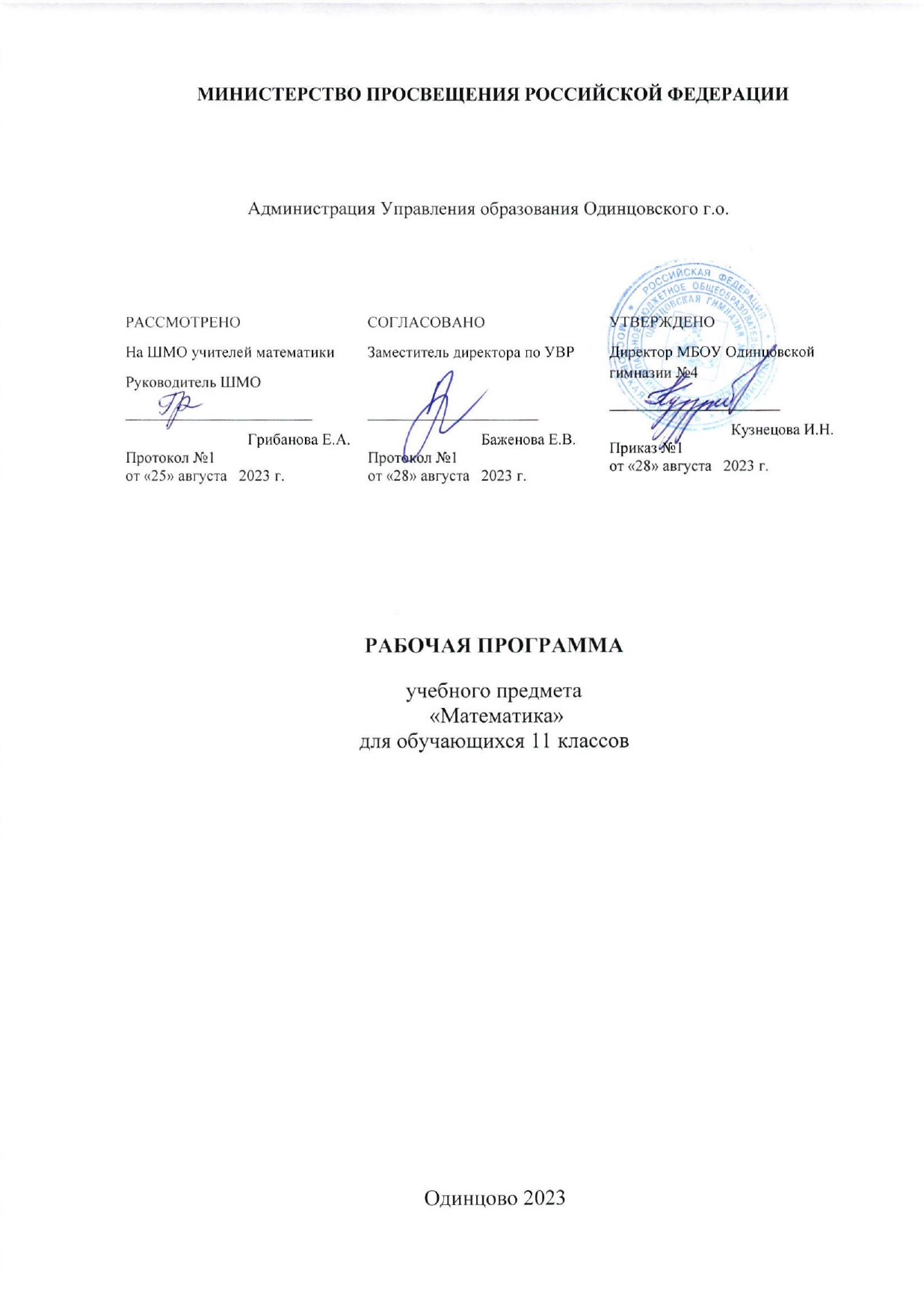                    ПОЯСНИТЕЛЬНАЯ ЗАПИСКАРабочая программа по математике для 11 лингвистического класса составлена на основе следующих нормативно-правовых и инструктивно-методических документов:закон РФ от 29.12.2012 года №273-ФЗ «Об образовании в Российской Федерации»;федеральный перечень учебников, рекомендованных Министерством образования и науки Российской Федерации к использованию при реализации имеющих государственную аккредитацию образовательных программ начального общего, основного общего и среднего общего образования (утв. приказом Министерства образования и науки РФ от 31 марта 2014 г. N 253);федеральный государственный образовательный стандарт основного общего образования, утвержденный приказом министерства образования и науки РФ от 17 декабря 2010 г. № 1897 (с изменениями и дополнениями);учебный план МБОУ Одинцовской гимназии №4;основная образовательная программа основного общего образования в МБОУ Одинцовской гимназии №4 на 2023/2024 учебный год;положение о структуре, порядке разработки и утверждения рабочих программ учебных предметов и курсов внеурочной деятельности, дисциплин (модулей), рабочих программ для реализации индивидуальных учебных планов МБОУ Одинцовской гимназии №4.Изучение математики как интегрированного курса направленно на достижение следующих ЦЕЛЕЙ:овладение системой математических понятий, законов и методов, изучаемых в пределах основной образовательной программы среднего (полного) общего образования; осознание и объяснение роли изученных понятий, законов и методов в описании и исследовании реальных процессов и явлений; понимание основ аксиоматического построение теорий; представление о математическом моделировании и его возможностях; овладение математической терминологией и символикой, начальными понятиями логики и принципами математического доказательства; самостоятельное проведение доказательных рассуждений в ходе решения задач; выполнение точных и приближенных вычислений и преобразований выражений; решение уравнений и неравенств; решение текстовых задач; исследование функций, построение графиков; оценка вероятности наступления событий в простейших ситуациях; изображение плоских и пространственных геометрических фигур, их комбинаций; чтение геометрических чертежей; описание и обоснование свойств фигур и отношений между ними; способность применять приобретенные знания и умения для решения задач, в том числе задач практического характера и задач из смежных учебных предметов. ЗАДАЧИ изучения математики в 11 классе:формирование представлений об идеях и методах математики; о математике как
универсальном языке науки, средстве моделирования явлений и процессов;овладение языком математики в устной и письменной форме, математическими
знаниями и умениями, необходимыми для изучения школьных
естественнонаучных дисциплин, продолжения образования и освоения избранной
специальности на современном уровне;развитие логического мышления, алгоритмической культуры, пространственного
воображения, математического мышления и интуиции, творческих способностей,необходимых для продолжения образования и для самостоятельной деятельности в области математики и ее приложений в будущей профессиональной деятельности;• воспитание средствами математики культуры личности через знакомство с
историей развития математики, эволюцией математических идей; понимания
значимости математики для научно-технического прогресса.Программа по математике разработана на основе авторской программы А.Г. Мерзляка, В.Б. Полонского, М.С. Якира, Е.В. Буцко «Математика. 5-11 классы». М. : Вентана-Граф, 2020 г.2.1 Описание места предмета математика в учебном плане.Количество часов для изучения математики в 11-х классах по 5 часов в неделю. В учебном году в 11 классе 34 учебные недели, таким образом планируется проведение 170 часов.2.2 Результаты изучения математики в 11 классеЛичностные, метапредметные и предметные результатыосвоения содержания курса математикиИзучение математики по данной программе способствует формированию у обучающихся личностных, метапредметных и предметных результатов обучения, соответствующих требованиям федерального государственного образовательного стандарта среднего общего образования.Личностные результаты: сформированность представлений об основных этапах истории и наиболее важных современных тенденциях развития математической науки, о профессиональной деятельности ученых – математиков; способность к эстетическому восприятию математических объектов, задач, решений, рассуждений; сформированность потребности в самореализации в творческой деятельности, выражающаяся в креативности мышления, инициативе, находчивости, активности при решении математических задач; потребность в самообразовании, готовность принимать самостоятельные решения. Метапредметные результаты: формирование понятийного аппарата математики и умения видеть приложения полученных математических знаний для описания и решения проблем в других дисциплинах, в окружающей жизни; формирование интеллектуальной культуры, выражающемся в развитии абстрактного и критического мышления, умения распознавать логически некорректные высказывания, отличать гипотезу от факта, применять индуктивные и дедуктивные способы рассуждений, способности ясно, точно и грамотно формулировать и аргументировано излагать свои мысли в устной и письменной речи; формирование информационной культуры, выражающимся в умении осуществлять поиск, отбор, анализ, систематизацию и классификацию информации, использовать различные источники информации для решения учебных проблем; формирование умения принимать решение в условиях неполной и избыточной информации; формирование представлений о принципах математического моделирования и приобретении начальных навыков исследовательской деятельности; формирование умения видеть различные стратегии решения задач, планировать и осуществлять деятельность, направленную на их решение, проверять и оценивать результаты деятельности, соотнося их с поставленными целями и личным жизненным опытом, а также публично представлять ее результаты, в том числе с использованием средств информационных и коммуникационных технологий. Предметные результаты: объяснять идеи и методы математики как универсального языка науки и техники, средства моделирования явлений и процессов; обосновывать необходимость расширения числовых множеств; описывать круг математических задач, для решения которых требуется введение новых понятий, производить тождественные преобразования, вычислять значения выражений, решать уравнения; приводить примеры реальных явлений, в том числе периодических, использовать готовые компьютерные программы для иллюстрации зависимостей, определять значение функции по значению аргумента, изображать на координатной плоскости графики зависимостей, заданных описанием, в табличной форме или формулой, описывать свойства функций с опорой на их графики, перечислять и иллюстрировать, используя графики, свойства основных элементарных функций, соотносить реальные зависимости из окружающей жизни и из смежных дисциплин с элементарными функциями, делать выводы о свойствах таких зависимостей; изображать и описывать основные стереометрические тела, решать математические задачи на нахождение геометрический величин; приводить примеры пространственных и количественных характеристик реальных объектов, для описания которых используют математическую терминологию; объяснять на примерах суть методов математического анализа для исследования функций и вычисления площадей фигур, ограниченных графиками функций, объяснять геометрический и механический смысл производной, вычислять производные многочленов, пользоваться понятием производной при описании свойств функций; приводить примеры процессов и явлений, имеющих случайный характер, находить в простейших ситуациях их окружающей жизни вероятность наступления случайного события, составлять таблицы распределения вероятностей, вычислять математическое ожидание случайной величины; проводить доказательные рассуждения при решении задач, оценивать логическую правильность рассуждений; осуществлять информационную переработку задачи, переводя информацию на язык математических символов. Планируемые результаты обучения математики в 11 классе В результате изучения математики в старшей школе обучающиеся:АлгебраНаучатся/получат возможность научиться: значение математической науки для решения задач, возникающих в теории и практике; широту и ограниченность применения математических методов к анализу и исследованию процессов и явлений в природе и обществе; значение практики и вопросов, возникающих в самой математике, для формирования и развития математической науки; идеи расширения числовых множеств как способа построения нового математического аппарата для решения практических задач и внутренних задач математики; значение идей, методов и результатов алгебры и математического анализа для построения моделей реальных процессов и ситуаций; возможности геометрии для описания свойств реальных предметов и их взаимного расположения; универсальный характер законов логики математических рассуждений, их применимость в различных областях человеческой деятельности; различие требований, предъявляемых к доказательствам в математике, естественных, социально-экономических и гуманитарных науках, на практике; роль аксиоматики в математике; возможность построения математических теорий на аксиоматической основе; значение аксиоматики для других областей знания и для практики; вероятностных характер различных процессов и закономерностей окружающего мира. Числовые и буквенные выражения:Научатся/получат возможность научиться: выполнять арифметические действия, сочетая устные и письменные приемы, применение вычислительных устройств; находить значения корня натуральной степени, степени с рациональным показателем, логарифма, используя при необходимости вычислительные устройства; пользоваться оценкой и прикидкой при практических расчетах; применять понятия, связанные с делимостью целых чисел, при решении математических задач; находить корни многочленов с одной переменной, раскладывать многочлены на множители; проводить преобразования числовых и буквенных выражений, включающих степени, радикалы, логарифмы и тригонометрические функции; использовать приобретенные знания и умения в практической деятельности и повседневной жизни для: практических расчетов по формулам, включая формулы, содержащие степени, радикалы, логарифмы и тригонометрические функции, используя при необходимости справочные материалы и простейшие вычислительные устройства; Функции и графики:Научатся/получат возможность научиться: определять значение функции по значению аргумента при различных способах задания функции; строить графики изученных функций, выполнять преобразования графиков; описывать по графику и по формуле поведение и свойства функций; решать уравнения, системы уравнений, неравенства, используя свойства функций и их графические представления; использовать приобретенные знания и умения в практической деятельности и повседневной жизни для: описания и исследования с помощью функций реальных зависимостей, представления их графически; интерпретации графиков реальных процессов; Начала математического анализа:Научатся/получат возможность научиться: находить сумму бесконечно убывающей геометрический прогрессии; вычислять производные и первообразные элементарных функций, применяя правила вычисления производных и первообразных, используя справочные материалы; исследовать функции и строить их графики с помощью производной; решать задачи с применением уравнения касательной к графику функции; решать задачи на нахождение наибольшего и наименьшего значения функции на отрезке; вычислять площадь криволинейной трапеции; использовать приобретенные знания и умения в практической деятельности и повседневной жизни для: решения геометрических, физических, экономических и других прикладных задач, в том числе задач на наибольшие и наименьшие значения с применением аппарата математического анализа; Уравнения и неравенства:Научатся/получат возможность научиться: решать рациональные, показательные и логарифмические уравнения и неравенства, иррациональные и тригонометрические уравнения, их системы; доказывать несложные неравенства; решать текстовые задачи с помощью составления уравнений, и неравенств, интерпретируя результат с учетом ограничений условия задачи; изображать на координатной плоскости множества решений уравнений и неравенств с двумя переменными и их систем. находить приближенные решения уравнений и их систем, используя графический метод; решать уравнения, неравенства и системы с применением графических представлений, свойств функций, производной; использовать приобретенные знания и умения в практической деятельности и повседневной жизни для: построения и исследования простейших математических моделей.ГеометрияНаучатся/получат возможность научиться: распознавать на чертежах и моделях пространственные формы; соотносить трехмерные объекты с их описаниями, изображениями; описывать взаимное расположение прямых и плоскостей в пространстве, аргументировать свои суждения об этом расположении; анализировать в простейших случаях взаимное расположение объектов в пространстве; изображать основные многогранники и круглые тела; выполнять чертежи по условиям задач; строить простейшие сечения куба, призмы, пирамиды; решать планиметрические и простейшие стереометрические задачи на нахождение геометрических величин (длин, углов, площадей); использовать при решении стереометрических задач планиметрические факты и методы; проводить доказательные рассуждения в ходе решения задач; использовать приобретенные знания и умения в практической деятельности и повседневной жизни. исследования (моделирования) несложных практических ситуаций на основе изученных формул и свойств фигур.3. СОДЕРЖАНИЕ КУРСА МАТЕМАТИКИ 11 КЛАССАУравнения и неравенстваОбласть определения уравнения (неравенства). Равносильные уравнения (неравенства). Равносильные преобразования уравнений (неравенств). Уравнение-следствие (неравенство-следствие). Посторонние корни.Иррациональные уравнения (неравенства). Метод равносильных преобразований для решения иррациональных уравнений (неравенств). Метод следствий для решения иррациональных уравнений.Тригонометрические уравнения (неравенства). Основные тригонометрические уравнения (неравенства) и методы их решения. Тригонометрические уравнения, сводящиеся к алгебраическим. Однородные уравнения первой и второй степеней. Решение тригонометрических уравнений методом разложения на множители.Показательные уравнения (неравенства). Равносильные преобразования показательных уравнений (неравенств). Показательные уравнения (неравенства), сводящиеся к алгебраическим.Логарифмические уравнения (неравенства). Равносильные преобразования логарифмических уравнений (неравенств). Логарифмические уравнения (неравенства), сводящиеся к алгебраическим.ФункцииНаибольшее и наименьшее значения функции. Чётные и нечётные функции. Свойства графиков чётной и нечётной функций.Построение графиков функций с помощью геометрических преобразований (параллельных переносов, сжатий, растяжений, симметрий).Обратимые функции. Связь возрастания и убывания функции с её обратимостью. Взаимно обратные функции.Свойства графиков взаимно обратных функций.Степенная функция. Степенная функция с натуральным (целым) показателем. Свойства степенной функции с натуральным (целым) показателем. График степенной функции с натуральным (целым) показателем.Периодические функции. Период периодической функции. Главный период. Свойства графика периодической функции.Тригонометрические функции: косинус, синус, тангенс, котангенс. Знаки значений тригонометрических функций. Чётность и нечётность тригонометрических функций. Периодичность тригонометрических функций.Свойства тригонометрических функций. Графики тригонометрических функций.Обратные тригонометрические функции. Свойства обратных тригонометрических функций и их графики.Показательная функция. Свойства показательной функции и её график.Логарифмическая функция. Свойства логарифмической функции и её график.Элементы математического анализаПредел функции в точке. Непрерывность. Промежутки знакопостоянства непрерывной функции. Непрерывность рациональной функции. Метод интервалов.Задачи, приводящие к понятию производной. Производная функции в точке. Таблица производных. Правила вычисления производных. Механический и геометрический смысл производной. Уравнение касательной к графику функции. Признаки возрастания и убывания функции. Точки экстремума функции. Метод нахождения наибольшего и наименьшего значений функции. Построение графиков функций.Первообразная функция. Общий вид первообразных.Неопределённый интеграл. Таблица первообразных функций. Правила нахождения первообразной функции.Определённый интеграл. Формула Ньютона — Лейбница.Методы нахождения площади фигур и объёма тел, ограниченных данными линиями и поверхностями.Вероятность и статистика. Работа с даннымиПовторение. Решение задач на табличное и графическое представление данных. Использование свойств и характеристик числовых наборов: средних, наибольшего и наименьшего значений, размаха, дисперсии.Решение задач на определение частоты и вероятности событий. Вычисление вероятностей в опытах с равновозможными элементарными исходами. Решение задач с применением комбинаторики. Решение задач на вычисление вероятностей независимых событий, применение формулы сложения вероятностей. Решение задач с применением диаграмм Эйлера, дерева вероятностей, формулы Бернулли.Условная вероятность. Правило умножения вероятностей. Формула полной вероятности. Дискретные случайные величины и распределения.Независимые случайные величины. Распределение суммы и произведения независимых случайных величин.Математическое ожидание и дисперсия случайной величины. Математическое ожидание и дисперсия суммы случайных величин.Геометрическое распределение. Биномиальное распределение и его свойства.Непрерывные случайные величины. Понятие о плотности вероятности. Равномерное распределение. Показательное распределение, его параметры. Понятие о нормальном распределении. Параметры нормального распределения. Примеры случайных величин, подчинённых нормальному закону (погрешность измерений, рост человека).Неравенство Чебышёва. Теорема Бернулли. Закон больших чисел.Выборочный метод измерения вероятностей. Роль закона больших чисел в науке, природе и обществе.Ковариация двух случайных величин. Понятие о коэффициенте корреляции. Совместные наблюдения двух случайных величин. Выборочный коэффициент корреляции.Алгебра и начала математического анализа в историческом развитии Развитие идеи числа, появление комплексных чисел и их применение. История возникновения дифференциального и интегрального исчисления. Полярная система координат. Элементарное представление о законе больших чисел.Тела вращенияЦилиндр, конус, сфера и шар. Основные свойства прямого кругового цилиндра, прямого кругового конуса. Изображение тел вращения на плоскости. Представление об усечённом конусе, сечениях конуса (параллельных основанию и проходящих через вершину), сечениях цилиндра (параллельно и перпендикулярно оси), сечениях шара.Развёртка цилиндра и конуса.Объёмы тел. Площадь сферыПонятие об объёме. Объём пирамиды и конуса, призмы и цилиндра. Объём шара.Подобные тела в пространстве. Соотношения между площадями поверхностей и объёмами подобных тел. Площадь поверхности правильной пирамиды и прямой призмы. Площадь поверхности прямого кругового цилиндра, прямого кругового конуса и шара.Координаты и векторы в пространствеДвижения в пространстве: параллельный перенос, центральная симметрия, симметрия относительно плоскости, поворот. Свойства движений. Применение движений при решении задач.Векторы и координаты в пространстве. Сумма векторов, умножение вектора на число, угол между векторами. Коллинеарные и компланарные векторы. Скалярное произведение векторов. Теорема о разложении вектора по трём некомпланарным векторам. Скалярное произведение векторов в координатах. Применение векторов при решении задач на нахождение расстояний, длин, площадей и объёмов. Уравнение плоскости в пространстве. Уравнение сферы в пространстве. Формула для вычисления расстояния между точками в пространстве.ТЕМАТИЧЕСКОЕ ПЛАНИРОВАНИЕ КУРСА МАТЕМАТИКИ 11 КЛАССАПРИЛОЖЕНИЕКалендарно-тематическое планирование по алгебреУчитель: Каратеева Светлана Васильевна, класс: 11лЛитератураМерзляк А.Г. Математика: алгебра и начала математического анализа, геометрия. Алгебра и начала математического анализа. Базовый уровень: 11 класс: учебное пособие/ А.Г. Мерзляк, Д.А. Номировский, В.Б. Полонский и др. – М.: Вентана-Граф, 2020.Методическое пособие к учебнику «Алгебра и начала математического анализа. 11 класс» авторов А. Г. Мерзляка, Д. А. Номировского, В. Б. Полонского, М. С. Якира. – М.: Вентана-Граф, 2020. Дидактические материалы к учебнику «Алгебра и начала математического анализа» 11 класс, «Геометрия» 11 класс авторов А. Г. Мерзляка, Д. А. Номировского, В. Б. Полонского, М. С. Якира. – М.: Вентана-Граф, 2020.4.   Б.Г. Зив. Дидактические материалы по геометрии для 11 класса. – М. Просвещение, 2013.5. Сборники для подготовки и проведения ЕГЭ / 2022.Материально-техническое обеспечениеИнформационно-коммуникационные средства№п/пНазвание разделаКоличество часов1Показательная и логарифмическая функции 29 ч. 2Интеграл и ее применение 11 ч.3Элементы теории вероятностей 23 ч.4Координаты и векторы в пространстве16 ч.5Тела вращения29 ч.6 Объемы тел. Площадь сферы17 ч.7Повторение и систематизация учебного материала 45 ч.ВсегоВсего170 ч.№ урока Тема урокаДата по плануДата по фактуПримечание1Повторение материала за 10 класс. Тригонометрические уравнения.1 неделяА2Повторение материала за 10 класс. Призма.1 неделяГ3Повторение материала за 10 класс. Тригонометрические неравенства.1 неделяА4Повторение материала за 10 класс. Производная.1 неделяА5Повторение материала за 10 класс. Пирамида.1 неделяГ6Степень с произвольным действительным показателем.2 неделяА7Декартовы координаты точки в пространстве2 неделяГ8Показательная функция.2 неделяА9Степень действительнымпоказателем. Показательная функция.2 неделяА10Длина отрезка в пространстве. Координаты середины отрезка в пространстве.2 неделяГ11Показательные уравнения.3 неделяА12Понятие вектора в пространстве 3 неделяГ13Решение показательных уравнений.3 неделяА14Решение уравнений.3 неделяА15Сложение векторов. Вычитание векторов.3 неделяГ16Показательные неравенства4 неделяА17Умножение вектора на число4 неделяГ18Показательные неравенства.4 неделяА19 Решение показательных неравенств.4 неделяА20Компланарные векторы. 4 неделяГ21Контрольная работа № 1  «Показательные уравнения и неравенства».5 неделяА22Компланарные векторы. Правило параллелепипеда.5 неделяГ23Логарифм. 5 неделяА24Логарифм и его свойства.  5 неделяА25Прямоугольная система координат в пространстве.5 неделяГ26Вычисление значения выражения.6 неделяА27Координаты вектора.6 неделяГ28Упрощение выражений.  6 неделяА29Логарифмическая функция. 6 неделяА30Решение задач на применение координат вектора.6 неделяГ31Логарифмическая функция и её свойства.7 неделяА32Связь между координатами векторов и координатами точек.7 неделяГ33Построение графиков функции.7 неделяА34Сравнение логарифмических функций.7 неделяА35Простейшие задачи в координатах.7 неделяГ36Логарифмические уравнения.  8 неделяА37Решение задач по теме « Метод координат».8 неделяГ38Решение  простейших уравнений.8 неделяА39Решение уравнений повышенной сложности.8 неделяА40Контрольная работа №2 «Метод координат».8 неделяГ41Логарифмические неравенства.  9 неделяА42Угол между векторами. Скалярное произведение векторов.9 неделяГ43Решение логарифмических неравенств.  9 неделяА44Методы решение логарифмических неравенств.  9 неделяА45Решение задач на применение скалярного произведения векторов.9 неделяГ46Решение неравенств.10 неделяА47Вычисление углов между прямыми и плоскостями.10 неделяГ48Производная показательной функции.10 неделяА49Производная логарифмической функции.10 неделяА50Решение задач.10 неделяГ51Производные показательной илогарифмической функций.11 неделяА52Центральная симметрия. Осевая симметрия. Зеркальная симметрия.11 неделяГ53Контрольная работа №3 «Логарифмические уравнения и неравенства».11 неделяА54Первообразная.11 неделяА55Параллельный перенос.11 неделяГ56Общий вид первообразных.12 неделяА57Контрольная работа №4 «Скалярное произведение векторов».12 неделяГ58Правила нахождения первообразной.  12 неделяА59Первое правило нахождения первообразной.12 неделяА60Обобщающий урок по теме «Метод координат в пространстве».12 неделяГ61Второе и третье правила нахождения первообразной.  13 неделяА62Понятие цилиндра. 13 неделяГ63Площадь криволинейной трапеции.13 неделяА64Определённый интеграл.13 неделяА65Площадь поверхности цилиндра.13 неделяГ66Площадь криволинейной трапецииОпределённый интеграл.14 неделяА67Решение задач по теме «Площадь поверхности цилиндра».14 неделяГ68Формула Ньютона –Лейбница.14 неделяА69Вычисление объёмов тел. 14 неделяА70Понятие конуса. Площадь поверхности конуса.14 неделяГ71Контрольная работа № 5 «Первообразная и интеграл».15 неделяА72Усечённый конус.15 неделяГ73Метод математической индукции.15 неделяА74Решение задач по теме: «Метод математической индукции».15 неделяА75Площадь боковой поверхности усечённого конуса.15 неделяГ76Перестановки. 16 неделяА77Сфера и шар. Уравнение сферы.16 неделяГ78Размещения.16 неделяА79Решение задач на доказательство.16 неделяА80Взаимное расположение сферы и плоскости.16 неделяГ81Решение задач по теме: «Перестановки. Размещения».  17 неделяА82Касательная плоскость к сфере.17 неделяГ83Сочетания.17 неделяА84Сочетания. Комбинации.  17 неделяА85Решение задач по теме: «Сфера и шар».  17 неделяГ86Решение уравнений в натуральных числах.  18 неделяА87Решение задач на различные комбинации тел.18 неделяГ88Бином Ньютона.18 неделяА89Вычисление сумм.18 неделяА90Площадь сферы.18 неделяГ91Различные схемы применения метода математической индукции.19 неделяА92Решение задач по теме «Тела вращения».19 неделяГ93Контрольная работа №6 «Элементы комбинаторики. Бином Ньютона».19 неделяА94Операции над событиями.  19 неделяА95Разные задачи на многогранники, цилиндр, конус, шар.19 неделяГ96Несовместимые события.20 неделяА97Контрольная работа №7 «Тела вращения».20 неделяГ98Объединение событий.  20 неделяА99Зависимые события.  20 неделяА100Понятие объёма. 20 неделяГ101Независимые события.  21 неделяА102Объём прямоугольного параллелепипеда.21 неделяГ103Зависимые и независимые события  21 неделяА104Решение задач по теме: «Зависимые и независимые события».  21 неделяА105Решение задач по теме «Объём прямоугольного параллелепипеда»21 неделяГ106Схема Бернулли.  22 неделяА107Объём прямой призмы22 неделяГ108Решение задач по теме: «Схема Бернулли».  22 неделяА109Случайные величины.22 неделяА110Объём цилиндра22 неделяГ111Характеристики случайных величин.23 неделяА112Решение задач на вычисление объёмов прямой призмы и цилиндра23 неделяГ113Случайные величины и их характеристики.23 неделяА114Контрольная работа № 8 «Элементы теории вероятностей».23 неделяА115Решение задач на вычисление объёмов.23 неделяГ116Повторение и систематизация учебного материала за курс алгебры и начал анализа. Функция и ее свойства.24 неделяА117Объём наклонной призмы24 неделяГ118Повторение и систематизация учебного материала за курс алгебры и начал анализа. Построение графиков функций.24 неделяА119Повторение и систематизация учебного материала за курс алгебры и начал анализа. Метод интервалов.24 неделяА120Объём пирамиды24 неделяГ121Повторение и систематизация учебного материала за курс алгебры и начал анализа. Степенная функция с натуральным показателем.25 неделяА122Решение задач на вычисление объёма пирамиды.25 неделяГ123Повторение и систематизация учебного материала за курс алгебры и начал анализа. Определение корня n-й степени.25 неделяА124Повторение и систематизация учебного материала за курс алгебры и начал анализа.  Свойства корня n-й степени.25 неделяА125Объём усечённой пирамиды.25 неделяГ126Повторение и систематизация учебного материала за курс алгебры и начал анализа. Иррациональные уравнения.26 неделяА127Объём конуса.26 неделяГ128Повторение и систематизация учебного материала за курс алгебры и начал анализа. Иррациональные уравнения и их системы.26 неделяА129Повторение и систематизация учебного материала за курс алгебры и начал анализа. Иррациональные неравенства.26 неделяА130Объём усечённого конуса.26 неделяГ131Повторение и систематизация учебного материала за курс алгебры и начал анализа. Основные соотношения между тригонометрическими функциями  одного и того же аргумента27 неделя А132Контрольная работа № 9 «Объёмы тел»27 неделяГ133Повторение и систематизация учебного материала за курс алгебры и начал анализа. Формулы сложения.27 неделяА134Повторение и систематизация учебного материала за курс алгебры и начал анализа. Формулы приведения.27 неделяА135Объём шара.27 неделяГ136Повторение и систематизация учебного материала за курс алгебры и начал анализа. Формулы двойного и половинного угла.28 неделяА137Решение задач на вычисление объёма шара.28 неделяГ138Повторение и систематизация учебного материала за курс алгебры и начал анализа. Простейшие тригонометрические уравнения.28 неделяА139Повторение и систематизация учебного материала за курс алгебры и начал анализа. Тригонометрические уравнения, сводящиеся к квадратным.28 неделяА140Объёмы шарового сегмента, шарового слоя, шарового сектора.28 неделяГ141Повторение и систематизация учебного материала за курс алгебры и начал анализа. Методы решения тригонометрических уравнений.29 неделяА142Площадь сферы.29 неделяГ143Повторение и систематизация учебного материала за курс алгебры и начал анализа. Тригонометрические неравенства.29 неделяА144Повторение и систематизация учебного материала за курс алгебры и начал анализа. Правила вычисления производных.29 неделяА145Решение задач на вычисление площади сферы.29 неделяГ146Повторение и систематизация учебного материала за курс алгебры и начал анализа. Уравнение касательной.30 неделяА147Повторительно-обобщающий урок по теме «Объём шара и площадь сферы»30 неделяГ148Повторение и систематизация учебного материала за курс алгебры и начал анализа. Наибольшее и наименьшее значение функции.30 неделяА149Повторение и систематизация учебного материала за курс алгебры и начал анализа. Простые показательные уравнения.30 неделяА150Контрольная работа №10 «Шар и сфера»30 неделяГ151Повторение и систематизация учебного материала за курс алгебры и начал анализа. Методы решения показательных уравнений.31 неделяА152Повторительно-обобщающий урок по теме «Объёмы тел».31 неделяГ153Повторение и систематизация учебного материала за курс алгебры и начал анализа. Показательные неравенства.31 неделяА154Повторение и систематизация учебного материала за курс алгебры и начал анализа. Логарифм и его свойства.31 неделяА155Повторение и систематизация учебного материала за курс геометрии. Параллелепипед.31 неделяГ156Повторение и систематизация учебного материала за курс алгебры и начал анализа. Логарифмические уравнения.32 неделяА157Повторение и систематизация учебного материала за курс геометрии. Прямая призма.32 неделяГ158Повторение и систематизация учебного материала за курс алгебры и начал анализа. Логарифмические неравенства.32 неделяА159Итоговая контрольная работа по алгебре.32 неделяА160Повторение и систематизация учебного материала за курс геометрии. Пирамида.32 неделяГ161Повторение и систематизация учебного материала за курс алгебры и начал анализа. Правила нахождения первообразной.33 неделяА162Повторение и систематизация учебного материала за курс геометрии. Усеченная пирамида.33 неделяГ163Повторение и систематизация учебного материала за курс алгебры и начал анализа. Правила нахождения первообразной. 33 неделяА164Повторение и систематизация учебного материала за курс алгебры и начал анализа. Площадь криволинейной трапеции.33 неделяА165Повторение и систематизация учебного материала за курс геометрии. Цилиндр.33 неделяГ166Повторение и систематизация учебного материала за курс алгебры и начал анализа. Определенный интеграл.34 неделяА167Повторение и систематизация учебного материала за курс геометрии. Конус. Усеченный конус.34 неделяГ168Повторение и систематизация учебного материала за курс алгебры и начал анализа. Перестановки. Бином Ньютона.34 неделяА169Повторение и систематизация учебного материала за курс алгебры и начал анализа. Случайные величины.34 неделяА170Повторение и систематизация учебного материала за курс геометрии. Шар.34 неделяГНаименования объектов и средств материально-технического обеспеченияКоличествоПримечаниеРабочее место учителя1Системный блок, монитор, устройства ввода текстовой информации и манипулирования экранными объектами (клавиатура и мышь), привод для чтения и записи компакт-дисков, аудио/видеовходы/выходы.Удаленное рабочее место (Zoom, web-камера, микрофон, планшет). Рабочее место ученика30Системный блок, монитор, устройства ввода текстовой информации и манипулирования экранными объектами (клавиатура и мышь), привод для чтения и записи компакт-дисков, аудио/видеовходы/выходы.Удаленное рабочее место (Zoom, web-камера, микрофон, планшет). Принтер 1Черно-белой печати, формата А4Мультимедийный проектор1Потолочное креплениеИнтерактивная доска1Акустические колонки 1В составе рабочего места преподавателяВидеофильмы Электронные образовательные ресурсы Ресурсы Интернета Видеофильмы по истории развития математики, математических идей и методов.Федеральный портал Российское образованиеhttp://www.edu.ruРоссийский общеобразовательный порталhttp://www.school.edu.ru Российский портал открытого образования http://www.openet.edu.ruФедеральный центр информационно – образовательных ресурсов  http://fcior.edu.ruЕдиная коллекция цифровых образовательных ресурсов http://school-collection.edu.ruhttp://www.edu.ru - Федеральный портал Российское образованиеhttp://www.school.edu.ru - Российский общеобразовательный порталwww.1september.ru - все приложения к газете «1сентября»http://school-collection.edu.ru  – единая коллекция цифровых образовательных ресурсовhttp://vschool.km.ru виртуальная школа Кирилла и Мефодияhttp://mat-game.narod.ru/  математическая гимнастикаhttp://mathc.chat.ru/  математический калейдоскопhttp://www.krug.ural.ru/keng/ Кенгуруhttp://www.uroki.net/docmat.htm - для учителя математики, алгебры и геометрииhttp://matematika-na5.narod.ru/ - математика на 5! Сайт для учителей математикиhttp://www.alleng.ru/edu/math1.htm - к уроку математикиhttp://www.uchportal.ru/   - учительский порталhttp://nsportal.ru/   - социальная сеть работников образованияhttp://idppo.kubannet.ru/  - ККИДППО